ZGŁOSZENIE UCZESTNICTWA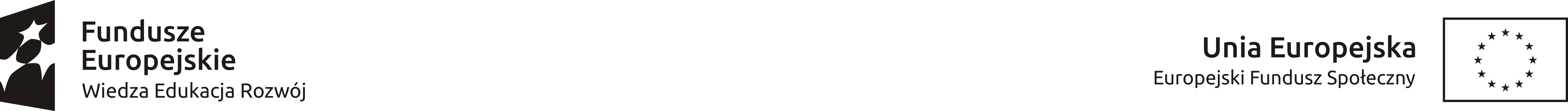 w szkoleniu pn. „Zasada równości szans i niedyskryminacji, w tym dostępności dla osób z niepełnosprawnościami oraz zasada równości szans kobiet i mężczyzn w realizacji projektów współfinansowanych ze środków EFS” Miejsce szkolenia:Wojewódzki Urząd Pracy w Szczecinie, ul. A. Mickiewicza 41, sala konferencyjna (pok. 127)
Szczecin, dnia 14.06.2018 r., w godz. 09.00 - 16.00Potwierdzam swoje uczestnictwo Wyrażam zgodę na przetwarzanie moich danych osobowych zawartych w zgłoszeniu dla potrzeb rekrutacji, zgodnie z ustawą z dnia 29 sierpnia 1997 roku o ochronie danych osobowych (Dz. U. z 2014 r. poz. 1182, z późn. zm.).Wypełnienie niniejszego formularza jest jednoznaczne z wyrażeniem zgody na robienie zdjęć podczas szkolenia, a także zgody na ich publikację i rozpowszechnianie w celach informacyjno – promocyjnych”.„Moje dane osobowe będą przetwarzane wyłącznie w celu realizacji szkolenia oraz rozliczenia, kontroli środków i ewaluacji, z których sfinansowano spotkanie.Wyrażam zgodę na otrzymywanie, na moje konto poczty elektronicznej informacji nt. działań informacyjnych i promocyjnych dot. Funduszy Europejskich wysyłanych przez Wojewódzki Urząd Pracy w Szczecinie w imieniu własnym oraz na zlecenie innych podmiotów/osób.Administratorem moich danych osobowych jest Dyrektor Wojewódzkiego Urzędu Pracy w Szczecinie, mający siedzibę przy ul. A. Mickiewicza 41, 70-383 Szczecin.Mam prawo dostępu do treści swoich danych i ich poprawiania.Wysyłając formularz zgłoszenia kandydat zobowiązuje się do pełnego uczestnictwa w szkoleniu w pełnym wymiarze godzin.Prosimy o wypełnienie zgłoszenia DRUKOWANYMI LITERAMI i przesłanie zeskanowanego zgłoszenia 
do dnia 6 czerwca 2018 r. do godz. 10.00, na adres e-mail: rafal_rosinski@wup.pl. Przesłanie wypełnionego formularza nie jest jednoznaczne z zakwalifikowaniem się do udziału w szkoleniu. Liczba miejsc jest ograniczona i decyduje kolejność zgłoszeń. Osoby, które zostaną zakwalifikowane do udziału w szkoleniu otrzymają informację potwierdzającą na adres e-mail wskazany w formularzu. W przypadku pytań dotyczących szkolenia prosimy kontaktować się z p. Rafałem Rosińskim pod numerem telefonu (91) 42 56 204.Imię i NazwiskoInstytucjaTelefon bezpośredni do osoby zgłaszanejAdres do korespondencjiE-mail bezpośredni do osoby zgłaszanejAdres do korespondencjiE-mail bezpośredni do osoby zgłaszanejAdres do korespondencjiW skali od 1 do 5, jak ocenia Pan(i) swój poziom wiedzy w zakresie tematu szkolenia? gdzie: 1- słabo, 5- bardzo dobrze   1	2	3	4	5Czy jest Pan/Pani osobą poruszającą się na wózku inwalidzkim?Tak		Nie		Czy ma Pan/Pani specjalne potrzeby wynikające z niepełnosprawności związane z uczestnictwem w spotkaniu? Nie		Tak		(Proszę wpisać w odpowiednim miejscu jakie): Przestrzeń dostosowana do niepełnosprawności ruchowych:……………………………………………………………………………………………………………………….	Alternatywne formy materiałów:……………………………………………………………………………………………………………………….Zapewnienie systemu wspomagającego słyszenie:………………………………………………………………………………………………………………………..Zapewnienie tłumacza języka migowego:……………………………………………………………………………………………………………………….Specjalne wyżywienie:……………………………………………………………………………………………………………………….Inne:……………………………………………………………………………………………………………………… .Podpis